Рекомендации по подготовке и оформлению выпускной квалификационной работы (ВКР)(магистратура)3. Рекомендации по подготовке и оформлению ВКР3.1. Общие требования к содержанию и оформлению ВКРВКР является обязательной формой государственной итоговой аттестации лиц, завершающих освоение образовательной программы магистратуры.Методические рекомендации определяют требования к содержанию, форме, структуре и объему, а также к процедуре представления и защиты ВКР.Методические рекомендации адресованы магистрантам РГГУ, их научным руководителям, консультантам, рецензентам ВКР, руководителям магистерских программ и организаторам научно-исследовательской работы в магистратуре.3.1. Общие требования к содержанию и оформлению ВКРВКР представляет собой выполненную обучающимся работу, демонстрирующую уровень подготовленности выпускника к самостоятельной профессиональной деятельности.ВКР является научным исследованием теоретического или прикладного характера, направленным на получение и применение новых знаний.ВКР выполняется в виде магистерской диссертации в период прохождения практик, в т.ч. выполнения научно-исследовательской работы. ВКР представляет собой самостоятельную и логически завершенную работу, связанную с решением задач того вида (видов) деятельности, к которым готовится магистрант (правоприменительной; консультационной; научно-исследовательской). Исследование, проведенное в рамках ВКР, может иметь теоретический и/или прикладной характер и направлено на применение полученных знаний.Логическая завершенность ВКР подразумевает целостность и внутреннее единство работы, взаимосвязанность цели, задач, методологии, структуры, полноты, результатов исследования. Самостоятельность ВКР предполагает ее оригинальность, принципиальную новизну приводимых материалов и результатов или концептуально новое обобщение ранее известных материалов и положений. Любые формы заимствования ранее полученных научных результатов без ссылки на автора и источник заимствования, а также цитирование без ссылки на соответствующее научное исследование не допускаются.В соответствии с действующими нормативными актами за все сведения, изложенные в ВКР, а также порядок их использования при оценке фактического материала и другой информации, имеющиеся орфографические и стилистические ошибки, обоснованность (достоверность) выводов и выносимых на защиту положений, ответственность профессионального, морального и юридического характера несет непосредственно автор выпускной квалификационной работы.ВКР проверяется выпускающими кафедрами на оригинальность и самостоятельность авторского текста с помощью системы «Антиплагиат-ВУЗ» с последующей выдачей соответствующего заключения (справки).ВКР может быть выполнена на иностранном языке. Порядок выполнения и защиты работы на иностранном языке определяется Положением РГГУ о ВКР и Положением РГГУ о ГИА.Специфика ВКР магистраОт ВКР бакалавра, призванной продемонстрировать владение теоретическими основами, способность к пониманию, анализу и синтезу научной информации, критическому использованию методов ее обработки, магистерскую работу отличает фундаментальность, глубина теоретической разработки проблемы, самостоятельная ее постановка, опора на углубленные специализированные знания и свободный выбор теорий и методов в решении задач исследования.Квалификация магистра является академической, а не ученой степенью, поэтому профессиональный уровень (демонстрируемые компетенции) и тип ВКР должен соответствовать соответствующей образовательной программе (далее – ОП) подготовки магистра.В процессе выполнения ВКР магистрант должен продемонстрировать способность самостоятельно вести научный поиск, ставить и решать профессиональные задачи, профессионально излагать специальную информацию, научно аргументировать и защищать свою точку зрения, опираясь на сформированные компетенции. Цель подготовки и защиты ВКР. В процессе выполнения ВКР обучающийся должен продемонстрировать способность самостоятельно вести научный поиск, ставить и решать профессиональные задачи, профессионально излагать специальную информацию, научно аргументировать и защищать свою точку зрения, опираясь на сформированные компетенции.Цель подразумевает, что в ходе работы над ВКР и ее публичной защиты решаются следующие образовательные задачи, определенные требованиями ФГОС ВО к результатам освоения ОП магистра:систематизация, обобщение, закрепление и расширение теоретических знаний и практических навыков;выявление способности применять полученные знания при решении конкретных научных и практических задач;развитие навыков ведения самостоятельной работы и овладение методикой научного исследования;выявление умения обобщения, делать выводы, разрабатывать практические рекомендации в исследуемой области;приобретение опыта представления и публичной защиты результатов своей деятельности;оценка сформированности компетенций выпускника в соответствии с требованиями образовательного стандарта по соответствующему направлению подготовки высшего образования.Выбор и утверждение темы выпускной квалификационной работы, назначение научного руководителя и рецензентаТематика и примерный перечень тем ВКР определяется выпускающей кафедрой с учетом научных интересов кафедры, ежегодно обновляется и утверждается Советом ИЭУП РГГУ.Темы ВКР, закрепляемые за обучающимися, должны соответствовать направленности образовательной программы, научным интересам кафедры, научным и практическим интересам выпускника. Тематика работ должна быть актуальной, соответствовать современному состоянию и перспективам развития юридической науки и практики.Обучающийся имеет право выбора любой тематики ВКР из предлагаемого кафедрой перечня. По письменному заявлению магистранта кафедра может предоставить выпускнику возможность подготовки и защиты ВКР по теме, предложенной самим обучающимся, при условии обоснования целесообразности ее разработки.Выбрав тему ВКР, студент подает заявление по установленной форме на имя заведующего кафедрой (Приложение 1).Закрепление за обучающимся темы ВКР, научного руководителя, а также при необходимости научного консультанта, происходит на заседании выпускающей кафедры не позднее окончания первого семестра. Возможность корректировки темы (по согласованию с научным руководителем) сохраняется до начала третьего семестра обучения в магистратуре.Тема ВКР утверждается на заседании выпускающей кафедры не позднее, чем за 6 месяцев до защиты, оформляется протоколом. Окончательное закрепление за обучающимся темы ВКР, происходит на основании соответствующего приказа ректора.Рекомендации по выбору темы исследования. Определению темы ВКР  предшествует предварительная работа обучающегося по постановке научной проблемы и прогнозированию результатов исследования.Постановка проблемы понимается как обобщение вопросов, касающихся предмета и цели будущего исследования, определения границ между знанием и незнанием о предмете. Такие вопросы формулируются на основе предварительного ознакомления с научной литературой в данной области, справочно-информационными изданиями, электронными (интернет) базами данных, оценки достаточности исходных материалов, разработанности методов исследования. Анализ и сопоставление полученных данных позволяет наметить цель, поставить задачи, определить структуру будущего исследования, оценить перспективы и смоделировать ожидаемый результат.Тема исследования – это наименование юридического явления, процесса или понятия о них, которые избираются для исследования по причинам неясности или дискуссионности их толкования, несоответствия содержания юридической практике. Тема должна быть сформулирована в проблемной постановке, как задача, требующая своего разрешения. Неопределенные формулировки (например, «Анализ некоторых вопросов...», «К изучению...», «Материалы к...») в заглавии работы не допускаются. Показатели, которые следует принять во внимание при формулировке названия темы ВКР:проблему, т.е. тот вопрос, когда имеющегося знания недостаточно для решения поставленной исследовательской задачи и не известен способ, с помощью которого можно получить недостающие знания; проблема возникает тогда, когда старое знание показало свою несостоятельность, а новое еще не приняло развернутой формы;актуальность, т.е. степень востребованности темы для решения конкретных теоретических и/или практических задач;объект исследования, т.е. наличное знание о явлении или процессе, которое содержит противоречие в их понимании и порождает потребность в разрешении данного противоречия;предмет исследования - дисциплинарный аспект изучаемого объекта, а также закономерности, существенные свойства или отношения объекта, познание которых дает решение вопроса о понимании последнего;план работы - это структура, последовательность изложения материала исследования.Этапы подготовки ВКР магистра, выполняемой в форме магистерской диссертацииПорядок работы над ВКР предполагает определенную последовательность этапов ее выполнения, включая:выявление актуальных научных проблем, имеющих место в соответствующей сфере общественных отношений, и выбор темы исследования;планирование научно-исследовательской работы по избранной тематике, включающее ознакомление с исследовательскими работами, опубликованными в данной области, и формулировку темы исследования;поиск, отбор и систематизацию опубликованных и неопубликованных источников по теме ВКР, актуальной отечественной и зарубежной научной литературы (в том числе на основе библиографических, реферативных и обзорных изданий, каталогов библиотек, путеводителей по архивам, баз данных сети Интернет и др.);разработку методов и инструментов проведения исследования и анализа их результатов;отбор фактического материала, сбор эмпирических данных;изучение, анализ и оценку источников на основе избранной методологии;корректировку плана проведения научно-исследовательской работы;обработку, анализ, систематизацию и фиксацию отобранных материалов;структурирование научной информации, в том числе уточнение и детализацию структуры ВКР, уточнение предмета, цели, задач и методов исследования;составление семестровых отчетов о выполнении научно-исследовательской работы в рамках подготовки магистерской диссертации, подготовки публикаций и участия в научных мероприятиях;последовательное (по главам) представление текста работы научному руководителю, консультанту для обсуждения, а также корректировки текста с учетом сделанных замечаний;представление предварительных научных результатов (ориентировочных выводов, теоретических положений, практических рекомендаций и проч.) на научных конференциях, круглых столах;анализ с научным руководителем (консультантом) проделанной работы, оценка степени соответствия полученных результатов поставленным цели и задачам ВКР, ее академической новизны и практической значимости;оформление ВКР (включая приложения) в соответствии с установленными требованиями;подготовка доклада для защиты ВКР на заседании Государственной экзаменационной комиссии (ГЭК), обсуждение проекта доклада с научным руководителем;публичную защиту выполненной выпускной квалификационной работы.Научно-исследовательская работа по направлению (далее – НИР) проводится как в индивидуальной (консультации научного руководителя, специалистов-практиков), так и в коллективной форме (научно-исследовательские семинары, практикумы, конференции, исследовательские лаборатории, научные кружки, летние/зимние школы, конкурсы студенческих работ, web-форумы, практики, проектная деятельность, в том числе по грантам, и др.).На различных этапах подготовки ВКР предусмотрены следующие конкретные виды НИР, результаты выполнения которых должны включаться в отчетные материалы за соответствующий этап обучения: - публикация научной статьи (в том числе в электронном виде) - обязательный этап; - подготовка доклада или научного сообщения на конференции или заседания круглого стола, аналитического обзора, дайджеста, реферата, эссе, рецензии, грантовой заявки, экспертного заключения т.п. – возможный этап (по желанию и выбору магистранта);Руководство ВКРНепосредственное руководство ВКР осуществляет научный руководитель из числа преподавателей кафедры. Кандидатура научного руководителя утверждается на заседании выпускающей кафедры (Приложение 1). Закрепление за обучающимся научного руководителя осуществляется на основании приказа ректора.Научный руководитель принимает участие во всех процедурах утверждения темы, ее корректировки, промежуточной аттестации и защите ВКР.В полномочия научного руководителя входит:- консультирование обучающегося при выборе темы ВКР, определении ее цели и задач, подготовке плана работы, подборе литературы и фактического материала;- содействие в выборе методики сбора, анализа и изучения эмпирического материала;- содействие в научно-исследовательской работе магистранта (участию в конференциях, подготовке материалов к публикации и др.);- осуществление постоянного контроля хода выполнения ВКР;- научное редактирование отдельных частей работы по мере их написания и представления магистрантом, а также работы в целом;- информирование заведующего кафедрой о соблюдении обучающимся сроков выполнения ВКР;- консультирование обучающегося при подготовке доклада и презентации для защиты ВКР;- предоставление письменного отзыва о ходе работы обучающегося в период подготовки ВКР;- выступление на защите ВКР с оценкой актуальности и содержания работы, отношения студента к своим обязанностям в процессе ее подготовки;В случае междисциплинарного характера ВКР и по согласованию с научным руководителем магистранту может назначаться научный консультант по отдельным разделам работы или консультант, профессионально занятый в сфере деятельности, соответствующей тематике исследования.При подготовке работы на иностранном языке магистрант подает заявление на имя заведующего выпускающей кафедрой с указанием темы исследования, языка, на котором будет написана работа, и фамилии преподавателя-консультанта с кафедры иностранного языка, который будет контролировать подготовку работы на иностранном языке, а также присутствовать на заседании ГЭК во время защиты данной работы. Консультант по ВКР с соответствующей кафедры иностранного языка назначается по согласованию с заведующим указанной кафедрой.Требования к структуре, содержанию и оформлению ВКРСтруктура ВКР является формой организации научного материала, отражающей логику исследования, обеспечивающей единство и взаимосвязанность всех элементов содержания. Структура магистерской работы должна соответствовать критериям целостности, системности, связности и соразмерности (соответствия объема фрагмента текста его научной емкости).Основными требованиями к ВКР являются:четкость и логическая последовательность изложения материала;краткость и точность формулировок, исключающая возможность неоднозначного их толкования;конкретность изложения полученных результатов, их анализа и теоретических положений;обоснованность выводов, рекомендаций и предложений.Обязательными структурными элементами ВКР являются:титульный лист (Приложение 2);оглавление (план работы) (Приложение 3);введение;основная часть, состоящая из глав, которые разбиваются на параграфы;заключение, включающее краткое изложение основных результатов работы, выводы, обобщающие рекомендации, возможные перспективы дальнейшего изучения темы;список источников и литературы;приложения (при необходимости), представляющие собой извлечения из нормативных правовых актов, проекты нормативных и иных актов, уставные документы, схемы, договоры, статистические и социологические данные, контракты, обзоры, таблицы, подготовленные автором, дающие представление о степени изученности автором исследуемой проблемы).Разработка плана ВКР – это определение причинно-следственных связей в исследуемом объекте (юридическом явлении, процессе, понятиях о них). Вопросы плана должны располагаться в логической последовательности и полностью раскрывать избранную тему.План в процессе работы над темой не является окончательным, он может меняться, т.к. могут быть найдены новые аспекты изучения объекта и решения научных задач.План не должен расширять пределы темы, т.е. не должен выходить по содержанию за ее рамки, в противном случае работа получится поверхностная, описательная, не отражающая глубины и деталей проблемы. Отдельные части плана не должны повторять заявленную тему исследования в целом (совпадать по формулировке названия с самой темой ВКР).План зависит и должен соотноситься с другими частями ВКР: - отвечать поставленной цели исследования;- количество выделяемых параграфов в главах в целом должно соответствовать количеству решаемым автором задач; - общее количество глав и параграфов, а также объем их текстового изложения должно быть оптимальным для раскрытия соответствующего содержания и соотноситься с общим объемом работы (80-120 страниц);- параграфы должны коррелировать в целом с количеством выводов и предложений, которые будут представлены в заключении работы.Введение ВКР представляет собой своеобразную аннотацию, содержание и показатели которой подтверждают академический характер работы.Структура введения должна быть представлена следующими разделами в указанной последовательности:актуальность темы исследования;степень научной разработанности темы;объект исследования;предмет исследования;цель исследования;задачи исследования;положения, выносимые на защиту;нормативная база исследования;теоретическая основа исследования; эмпирическая основа исследования;методологическая основа работы;практическая значимость темы исследования;апробация результатов исследования;структура работы.Введение начинается с определения актуальности темы исследования, в котором раскрывается суть проблемной ситуации, аргументируется необходимость оперативного решения поставленной проблемы для соответствующей отрасли науки или практики, а также степени разработанности темы с характеристикой степени разработанности темы в науке, обзором и анализом существующей научной литературы с обязательным указанием концептуальных исследований, а также анализом в науке существующих подходов и взглядов на ту или иную проблему, лакун в изучении проблемы и т.д. Целью исследования является решение поставленной научной проблемы, получение нового знания о предмете и объекте. Не рекомендуется формулировать цель как «исследование…», «изучение…», подменяя саму цель процессом ее достижения. Цель предполагает проведение комплексного исследования и, как правило, одна. Наряду с целью может быть сформулирована рабочая гипотеза, предположение о возможном результате исследования, которое предстоит подтвердить или опровергнуть. Объектом исследования являются процесс, явление, порождающие проблемную ситуацию, которая изучается и преобразуется исследователем. В области правовой науки объектом исследования являются соответствующие общественные отношения. Предмет исследования находится в рамках объекта, это его стороны и свойства, которые непосредственно рассматриваются в данном исследовании. Чаще всего исследования в области права предполагают в качестве предмета исследования нормы права, регулирующие соответствующее правоотношение, а также доктринальные положения, материалы судебной практики по вопросам, составляющим объект ВКР.Задачи исследования определяются поставленной целью (либо разработанной гипотезой) и представляют собой конкретные последовательные этапы, пути и средства достижения цели для решения проблемы. Задачи исследования должны логически совпадать с планом работы.Положения, выносимые на защиту. Перечисляются конкретные выводы и предложения автора, обладающие новизной, имеющие научное и/или практическое значение с точки зрения развития теории права и/или совершенствования законодательства, которые автор будет защищать в процессе представления ВКР государственной экзаменационной комиссии.Нормативная база исследования. Указываются основные нормативные правовые акты, в том числе международные, регулирующие рассматриваемые отношения, составляющие объект ВКР, которые располагаются в данном разделе по юридической силе. К ним могут относиться действующие нормативные правовые акты и утратившие силу (с указанием на это), которые содержатся в официальных документах, проекты законов и т.п.Теоретическая основа исследования. Указываются ФИО тех авторов, теории, принципы и подходы которых рассматривал и которыми руководствовался в ходе исследования магистрант; перечисляются основные исследователи в рассматриваемой области научного знания, к которым обращался автор при написании ВКР, и на которых есть ссылки в тексте.Эмпирическая основа исследования. Источники могут создаваться самим исследователем в процессе работы над темой. Например, данные проведенного социологического или иного опроса; данные, полученные в результате проведения эксперимента и пр. Эмпирическую основу также составляют проанализированные в работе материалы судебной и правоприменительной практики, опубликованные и неопубликованные (в том числе, архивные) материалы, статистические данные, данные с официальных сайтов уполномоченных органов, а также материалы собственных изысканий автора.Методологическая основа исследования. Определяются и характеризуются конкретные методы решения поставленных задач, методика и техника проведения эксперимента, обработки результатов и т.п.Практическая значимость исследования, в том числе теоретического, определяется возможностями прикладного использования его результатов (с указанием области применения и оценкой эффективности).Апробация результатов исследования. Указывается, на каких научных конференциях, семинарах, круглых столах докладывались результаты исследований, включенные в выпускную магистерскую работу. При наличии публикаций, в том числе электронных, приводится их перечень с указанием объема каждой публикации и их общего числа.Структура диссертации предполагает обоснование предложенной структуры диссертации в соответствии с целью и задачами исследования, в том числе указание на деление ее на главы, наличие приложений.Основная часть магистерской диссертацииОсновная часть ВКР состоит из нескольких логически завершенных глав, которые могут разбиваться на параграфы. Каждая из глав (параграфов) посвящена решению одной из задач, сформулированных во введении, и заканчивается выводами, к которым пришел автор в результате проведенных исследований.Количество глав в работе не может быть менее двух. Названия глав и параграфов должны точно отражать их основное содержание. Название главы или параграфа не может повторять название ВКР. В начале каждой главы может быть представлен общий план последующего изложения с указанием краткого содержания каждого параграфа главы.Каждый из параграфов соответствующей главы посвящается решению одной из поставленных задач. Каждый раздел главы или параграфа является базой для логического перехода к рассуждениям в последующем разделе главы и параграфа. Изложение материала ВКР должно быть последовательным и взаимообусловленным.Работа должна быть написана на основании изученных нормативных источников, юридической практики, социологических данных, научной и учебной литературы и др.Искусственное увеличение объема работы за счет, например, пространных исторических описаний (там, где в этом нет необходимости), а также цитирования судебных документов (иных решений, постановлений и т.п.) в полном объеме, не допускается.Содержание работы не может быть скомпилированным, т.е. составленным из выдержек опубликованных работ, носить описательный характер. Уровень оригинальности авторского текста должен быть не менее 75%.Материал каждой главы и параграфа должен быть аналитическим, т.е. представлять собой анализ исследуемого правового явления или процесса, что достигается изложением имеющейся в литературе относительно этого объекта дискуссий и высказыванием автором своей позиции.Рекомендуется:описать суть имеющей место полемики;привести позицию наиболее известных в данной области знания специалистов (процитировать выдержки из их работ, указав название работы и страницы, откуда заимствована цитата);высказать собственную точку зрения по вопросу или присоединиться к позиции одного из специалистов, изложив соответствующую аргументацию;подтвердить избранную позицию ссылками на нормативные российские и зарубежные источники, международные документы, сложившуюся практику, факты и др.Заключение представляет собой основные научные результаты, полученные лично автором в процессе исследования, которые выражаются в суждениях, предложениях и рекомендациях теоретического и/или практического характера.В заключении кратко перечисляются конкретные выводы и предложения автора в соответствии с поставленными во Введении задачами, представляющие собой решение этих задач, обладающие академической новизной и имеющие теоретическое и/или практическое значение с точки зрения развития юридической науки, совершенствования законодательства, практики его применения и т.п.При формулировании вывода автору следует сначала кратко сформулировать суть стоящей проблемы, а затем предложить ее решение.Формулировки заключения должны коррелировать и опираться на частные (промежуточные) выводы, сделанные в конце каждого параграфа работы, т.е. представлять собой «выводы из выводов».Академическая новизна выводов в заключении ВКР может быть выражена в форме:конкретизации (уточнение известных данных, конкретизация отдельных положений, касающихся теории и практики);дополнения (расширение известных отраслевых теоретических или практических положений, внесение в них межотраслевых и других, ранее неиспользуемых  либо редко встречающихся элементов описания);преобразования (внесение элементов самостоятельности и оригинальности в суждения и выводы автора).В заключении можно также сформулировать пути и перспективы развития в исследуемой проблематике.Список источников и литературы должен включать все упомянутые и процитированные в тексте работы источники, научную литературу и справочные издания.Все материалы ВКР справочного и вспомогательного характера (не вошедшие в основной текст текстовые документы, таблицы, графики, иллюстрации, схемы организации эксперимента, образцы анкет и тестов, разработанные автором) выносятся в приложения. Не допускается перемещение в приложение авторского текста с целью сокращения объема диссертации.Цитирование и сноски на цитатыЦитированием является включение в текст работы дословной выдержки из какого-либо другого текста или чьих-либо дословно приводимых высказываний.Цитаты из других работ должны использоваться в тексте ВКР в той мере, в какой это необходимо для разъяснения позиции автора, комментирования дискуссионных положений или подкрепления авторских аргументов. Не рекомендуется перегружать текст работы цитатами, а также приводить их в разделах, в которых излагаются выводов и полученные лично выпускником результаты исследования.При цитировании текста (в том числе статистических и других данных) цитата приводится в кавычках и дословно, без изменения синтаксиса, орфографии, пунктуации, расстановки абзацев и шрифтовых выделений в цитируемом тексте. При цитировании части предложения после открывающихся кавычек ставится отточие, и цитата начинается со строчной буквы. Пропуск слов, предложений, абзацев при цитировании допускается в случае, когда это не искажает смысл всего фрагмента, и обозначается многоточием в местах пропуска. При выделении каких-либо слов или предложений в приводимой цитате автор ВКР должен в скобках отметить (прим. автора - выделено мной).Библиографические ссылки (ГОСТ Р 7.0.5-2008 «Библиографическая ссылка. Общие требования и правила составления») обязательны при цитировании, а также в случаях, когда в тексте работы проводится анализ содержания других публикаций или происходит отсылка к тем из них, где материал представлен более полно, при заимствовании полученных другими авторами материалов без дословного воспроизведения (цитирования). Ссылка является точным указанием на источник (в том числе неопубликованный, архивный документ, электронный ресурс), откуда извлечена цитата или заимствованы материалы. Такое указание должно быть достаточным для идентификации, поиска и общей характеристики источника.Выдача положений другого автора за свои собственные, без соответствующей ссылки на его работы, т.е. переписывание содержания научной или учебной работы без указания ее выходных данных, является плагиатом, и влечет ответственность в соответствии с действующим законодательством и локальными актами РГГУ.Задачи цитирования:подтверждение, опровержение, пояснение или более яркое выражение своей собственной мысли;получение информации об известных в литературе позициях авторитетных ученых;сравнение позиции автора с мнениями других специалистов по данному вопросу;отражение в исследовании различных точек зрения и полемики о проблеме;проверка достоверности цитирования соответствующего текста.Основные правила отражения в исследовании выдержек из работ других авторов:текст цитаты заключается в кавычки и приводится с сохранением особенностей авторской манеры его написания, причем в той грамматической форме, в какой он дан в источнике;цитирование должно быть полным, без произвольного сокращения цитируемого текста и без искажений мысли автора;каждая цитата сопровождается ссылкой на источник с соблюдением правил его библиографического описания;при цитировании части предложения после открывающихся кавычек ставится отточие, и цитата начинается со строчной буквы; пропуск слов, предложений, абзацев при цитировании допускается в случае, когда это не искажает смысл всего фрагмента, и обозначается многоточием в местах пропуска;принято использовать следующие словарные клише: «Как считает проф. Ф.И. Иванов, …», «По мнению Ф.И. Иванова, …», «Следует поддержать позицию проф. Ф.И. Иванова, который считает, что…», «Как пишет Ф.И. Иванов: «…», т.п.в тексте работы при упоминании какого-либо автора надо указать сначала его инициалы, затем фамилию (например, «Как подчеркивает В.И. Сидоров, …», «По мнению В.Н. Ильина,…», «Следует согласиться с В.В. Серегиным, который полагает, что…» и т.д.); в подстрочной ссылке (сноске), наоборот, сначала указывается фамилия, затем инициалы автора (т.е. Сидоров В.И., Ильин В.Н., Серегин В.В. и т.д.).Место расположения сносок в ВКР: - сноски автоматические (для этого используется действие «Ссылки»-«Вставить сноску»); - располагаются ВНИЗУ страницы;- нумерация сносок начинается с каждой новой страницы (называются постраничными).Рекомендации по оформлению цитат и ссылок на них из работ других авторов:необходимо указывать не только фамилию, но и инициалы авторов; имя и отчество не нужно писать полностью;в содержании текста инициалы цитируемых авторов следует указывать перед фамилией, а в сноске – после фамилии;целесообразно обращать внимание на пол автора с целью грамотного склонения его фамилии.Список источников и литературы ВКРСписок источников и литературы (или библиография) - это:- информационная инфраструктура, обеспечивающая подготовку, распространение и использование информации;- перечень научных, учебных, справочных и иных источников, а также нормативных и других официальных документов с указанием выходных данных, изученных и используемых автором для написания исследовательской работы.В Список включаются:- издания из подстрочных сносок (их первое упоминание в тексте);- иные изученные автором источники и литература, которые не нашли текстуального отражения в исследовании, но повлияли на формирование авторской позиции по теме, соответственно, и на общее содержание работы, т.е. это те издания, на которые имеется ссылка, а также все иные, изученные автором публикации. Перечень таких источников не должен составлять больше 10% списка.Структура списка (последовательность указания источников и литературы):Нормативные и иные официальные документы:Конституция РФ;международные документы (внутри списка располагаются по юридической силе, а внутри каждой из рубрик - в хронологическом порядке);нормативные правовые акты (внутри списка располагаются по юридической силе, а внутри каждой из рубрик - в хронологическом порядке):федеральные конституционные законы;федеральные законы;законы РФ (25 декабря 1991 – 23 сентября 1993 гг.);действующие законы СССР;действующие законы РСФСР;указы Президента РФ;акты Палат Федерального Собрания РФ;акты Правительства РФ;акты федеральных министерств и ведомств, государственных служб, федеральных агентств;нормативные акты субъектов Российской Федерации (по юридической силе); нормативные акты органов местного самоуправлениянормативные правовые акты, прекратившие свое действие (с указанием на то, что НПА утратил силу).иные официальные ненормативные документы;судебные решения (внутри списка группируются по субъектам-авторам и хронологически):постановления и определения Конституционного Суда РФ;постановления Пленумов Верховного Суда РФ;иные материалы юридической практики (опубликованные и неопубликованные).Научная, учебная и иная литература:опубликованная научная и учебная литература (излагается единым списком в алфавитном порядке);диссертации, авторефераты диссертаций (излагается единым списком в    алфавитном порядке);материалы социологических исследований, статистические данные и т.п.;литература на иностранных языках.Интернет-ресурсы.Оформление списка источников и литературы, подстрочных ссылок (сносок)Оформление Списка производится в соответствии с требованиями ГОСТов, определяющих правила осуществления библиографических записей: - ГОСТ Р 7.0.100-2018 «Система стандартов по информации, библиотечному и издательскому делу. Библиографическая запись. Библиографическое описание. Общие требования и правила составления»;- ГОСТ 7.80-2000 «Система стандартов по информации, библиотечному и издательскому делу. Библиографическая запись. Заголовок. Общие требования и правила составления»; - ГОСТ 7.0.12-2011 «Система стандартов по информации, библиотечному и издательскому делу. Библиографическая запись. Сокращение слов и словосочетаний на русском языке. Общие требования и правила»; - ГОСТ 7.11-2004 «Система стандартов по информации, библиотечному и издательскому делу. Библиографическая запись. Сокращение слов и словосочетаний на иностранных европейских языках»; ГОСТ Р 7.0.5-2008 «Система стандартов по информации, библиотечному и издательскому делу. Библиографическая ссылка. Общие требования и правила составления».Источники и литература на иностранном языке указывается на языке оригинала с соблюдением орфографических норм для соответствующего языка (в том числе употребление прописных и строчных букв).В Списке источников и литературы, а также в подстрочных сносках следует указывать их полное название.При повторном упоминании того же автора и его произведения в сноске на той же странице достаточно написать: «Там же.» (на иностранном языке – «Ibid.) или «Там же. С. 213.» (на иностранном языке – «Ibid. P. 213). При повторном упоминании того же автора и его произведения в сноске через несколько сносок пишется: «ФИО автора. Указ. соч. С. 221.» (на иностранном языке - Op. cit. P. 221).При первом упоминании о нормативном правовом акте следует в тексте или сноске указать его полное наименование, при дальнейшем упоминании того же акта можно использовать его краткое название, например: «В соответствии со ст. 3 ФЗ от 14 июня . О порядке опубликования законов …».Образцы оформления в списке и сносках международных документов:в Списке: Европейская Конвенция о защите прав человека и основных свобод. Рим, 4 ноября . // СЗ РФ. - 2001. - № 2. - Ст. 163.в сноске: Ст. 8 Европейской Конвенции о защите прав человека и основных свобод.Рим, 4 ноября . // СЗ РФ. - 2001.- № 2. - Ст. 163.Образцы оформления в списке и сносках Конституции РФ:в Списке: Конституции Российской Федерации. Принята на всенар. голосовании 12 дек. . // СЗ РФ. - 1994. - № 1. - Ст. 1.в сноске: Ст. 3 Конституции РФ. Принята на всенар. голосовании 12 дек. . // СЗ РФ. - 1994. - № 1. - Ст. 1.Образцы оформления в списке и сносках кодексов:в Списке: Гражданский кодекс Российской Федерации. Часть 1 // СЗ РФ. - 1994. - № 32. - Ст. 3301.в сноске: П. 1 ст. 2 Гражданского кодекса РФ. Часть 1  // СЗ РФ. - 1994. - № 32. - Ст. 3301.Образцы оформления в списке и сносках федеральных конституционных и федеральных законов:в Списке: Федеральный закон от 14 июня . № 5-ФЗ «О порядке опубликования и вступления в силу федеральных конституционных законов, федеральных законов, актов палат Федерального Собрания» // СЗ РФ. - 1994. - № 8. - Ст. 801.в сноске: Ст. 5 Федерального закона от 14 июня . № 5-ФЗ «О порядке опубликования и вступления в силу федеральных конституционных законов, федеральных законов, актов палат Федерального Собрания» // СЗ РФ. - 1994. - № 8. - Ст.801.Примечание: При ссылке на НПА (федеральный закон, указ Президента РФ и т.п.) недопустимо указывать в качестве источника официального опубликования СПС «Гарант» или «Консультант +».Образцы оформления в списке и сносках судебной практики:вариант 1) в списке: Постановление Конституционного Суда РФ от 11 ноября . № 16-П «О проверке конституционности статьи 111 Закона РФ от 1 апреля .«О государственной границе Российской Федерации» в редакции от 19 июля .» // Комментарий к постановлениям Конституционного Суда Российской Федерации / отв. ред. Б.С. Эбзеев. - М.: Норма, 2000. Т. 2. - С. 450-462.в сноске: П. 2 Постановления Конституционного Суда РФ от 11 ноября . № 16-П «О проверке конституционности статьи 111 Закона РФ от 1 апреля .«О государственной границе Российской Федерации» в редакции от 19 июля .» // Комментарий к постановлениям Конституционного Суда Российской Федерации / отв. ред. Б.С. Эбзеев. - М.: Норма, 2000. Т. 2. - С. 451.вариант 2) в списке: Дело по иску Гарина И.М. к Санкт-Петербургскому объединенному авиаотряду о выдаче дубликата трудовой книжки с изъятием из нее порочащих его записей // Бюллетень Верховного Суда РФ. - 1998. - № 1. - С. 3-4в сноске: Дело по иску Гарина И.М. к Санкт-Петербургскому объединенному авиаотряду о выдаче дубликата трудовой книжки с изъятием из нее порочащих его записей // Бюллетень Верховного Суда РФ. - 1998. - № 1. - С. 3.вариант 3) в списке: Дело № 2/186 из архива Сокольнического районного суда г. Москвы.в сноске: Дело № 2/186 из архива Сокольнического районного суда г. Москвы.Образцы оформления в списке и сносках электронных ресурсов:в списке и сноске: Обзор законодательства и судебной практики Верховного Суда Российской Федерации за первый квартал . [Электронный ресурс] // http://www.consultant.ru/ (дата обращения: 12.02.2022).в списке и сноске: Банк России: информ.-аналит. материалы. М., cop. 2000–2005. [Электронный ресурс] // http://www.cbr.ru/analytics/ (дата обращения: 19.10.2022).Примечание: При ссылке на НПА (федеральный закон, указ Президента РФ и т.п.) недопустимо указывать в качестве источника официального опубликования СПС «Гарант» или «Консультант +».Образцы оформления в списке и сносках монографий, опубликованных одним автором:в списке: Иванова, Ю.В. Принудительная госпитализация граждан в психиатрический стационар и принудительное психиатрическое освидетельствование в гражданском процессе Российской Федерации: монография. / Ю.В. Иванова. - М.:«Спутник+», 2010. - 318 с.в сноске: Иванова, Ю.В. Принудительная госпитализация граждан в психиатрический стационар и принудительное психиатрическое освидетельствование в гражданском процессе Российской Федерации: монография. / Ю.АВ. Иванова. - М.:«Спутник+», 2010. - С. 15.Примечание здесь и далее: В конце работы, указанной в списке, ставится общее количество страниц в изученном научном труде, а в конце сноски – номер страницы, откуда заимствована цитата.Образцы оформления в списке и сносках главы в монографии, опубликованной под редакцией другого специалиста:в списке: Максимов, Л.И. Права и обязанности человека в гражданском обществе / Л.И. Максимов // Взаимодействие гражданского общества и государства в России: правовое измерение: монография / под ред. О.И. Караева - Саратов: Поволжский ин-т управления им. П.А. Столыпина, 2013. - 412 с.в сноске: Максимов Л.И. Права и обязанности человека в гражданском обществе / Л.И. Максимов // Взаимодействие гражданского общества и государства в России: правовое измерение: монография / под ред. О.И. Караева - Саратов: Поволжский ин-т управления им. П.А. Столыпина, 2013. - С. 186.Образцы оформления в списке и сносках учебника (учебного пособия):в списке: Гражданское право: учебник / под ред. А.П. Сергеева, Ю.К. Толстого.Изд. 3-е, перераб. и доп. – М. : Велби, 2009. Т.1. 1008 с.в сноске: Гражданское право: учебник / под ред. А.П. Сергеева, Ю.К. Толстого.Изд. 3-е, перераб. и доп. – М. : Велби, 2009. – Т.1. С. 172.Образцы оформления в списке и сносках учебника (учебного пособия), написанного группой авторов:в списке: Бабаев В.К., Баранов В.М., Толстик В.А. Теория права и государства в схемах и определениях: учеб. пособие. / В.К. Бабаев, В.М. Баранов, В.А. Толстик. - М.: Юрист, 2010. - 326 с.в сноске: Бабаев В.К., Баранов В.М., Толстик В.А. Теория права и государства в схемах и определениях: учеб. пособие / В.К. Бабаев, В.М. Баранов, В.А. Толстик - М.: Юрист, 2010. С. 12.Образцы оформления в списке и сносках комментария законодательства:в списке: Постатейный научно-практический комментарий к части четвертой Гражданского кодекса Российской Федерации / под ред. В.К. Федорова. Кн. 1, 2. - М.: ЮНИТИ-ДАНА: Закон и право, 2013. Кн. 1. - 784 с.в сноске: Постатейный научно-практический комментарий к части четвертой Гражданского кодекса Российской Федерации / под ред. В.К. Федорова. Кн. 1, 2. - М.: ЮНИТИ-ДАНА: Закон и право, 2013. Кн. 1. - С. 199.Образцы оформления в списке и сносках статей, опубликованных в периодических журналах:в списке: Иванов, Л.И. Правовое общение и правоотношение в системе социально- правовых связей / Л.И. Иванов // Вестник РГГУ. Серия «Экономика. Управление. Право».- 2013. - № 3 (104). - С. 13-21.в сноске: Иванов, Л.И. Правовое общение и правоотношение в системе социально- правовых связей. / Л.И. Иванов. // Вестник РГГУ. Серия «Экономика. Управление. Право»». - 2013.- № 3 (104). - С. 15.Образцы оформления в списке и сносках статей, опубликованных в сборниках: в списке: Князева Е.Ю. (шт) Междисциплинарный подход в изучении финансового права // Междисциплинарность права и законодательства: стратегии современной организации и перспективы развития. XX Междунар. науч. конф. Москва, ноябрь .: сб. ст. / Под ред. Н.И. Архиповой, С.В. Тимофеева, Е.Ю. Князевой. М.: РГГУ, 2020. С. 172-177в сноске: Князева Е.Ю. (шт) Междисциплинарный подход в изучении финансового права // Междисциплинарность права и законодательства: стратегии современной организации и перспективы развития. XX Междунар. науч. конф. Москва, ноябрь .: сб. ст. / Под ред. Н.И. Архиповой, С.В. Тимофеева, Е.Ю. Князевой. М.: РГГУ, 2020. 419 с.Статья в списке и сносках в газете:в списке и сноске: Росс. газета. 2022. 23 февр.Примечание: Номер выпуска газеты не ставится, название месяца – сокращается.Технические требования к оформлению выпускной квалификационной работыВКР должна быть отредактирована и вычитана автором. Наличие опечаток, а также орфографических, пунктуационных, грамматических, речевых ошибок является основанием для снижения оценки.ВКР должна быть подготовлена в двух экземплярах, один экземпляр в распечатанном и переплетенном виде (твердый переплет), другой в электронном виде на диске.Объем ВКР определяется предметом, целью, задачами и методами исследования. Средний объем ВКР без учета списка источников и литературы и приложений составляет 80-120 страниц с учетом требований к формату текста, указанному ниже.Формат текста:работа выполняется на одной стороне стандартных листов бумаги формата А4;нумерация листов сквозная, номер страницы располагается в правом нижнем углу (первая страница – титульный лист, вторая страница – оглавление нумеруются, но номер на них не ставится. Нумерация текста начинается с Введения, т.е. со стр. 3);каждый раздел работы, каждая глава начинаются с новой страницы, а параграфы располагаются друг за другом, без переноса на новую страницу;заголовки работы располагаются по центру и выделяются жирным шрифтом;нумерация глав сквозная. Нумерация параграфов сквозная в пределах соответствующей главы ВКР;текст ВКР печатается шрифтом Times New Roman, размер 14 кеглей, междустрочный интервал – 1,5, абзацный отступ (табуляция) – . Поля: верхнее и нижнее – , левое – , правое – . Текст работы должен быть выровнен по ширине;подстрочные ссылки печатаются автоматически шрифтом Times New Roman, размер 10 кеглей, междустрочный интервал – 1,0, абзацный отступ (табуляция) – , выравнивание по ширине;переносы слов не расставляютсястатистические данные, приводимые в работе, оформляются в виде таблиц, графиков, диаграмм;библиографические ссылки и список источников и литературы оформляется в соответствии с изложенными выше рекомендациями.Список сокращений и правила написания буквенных аббревиатур.ВКР по необходимости может содержать список сокращений (помимо общепринятых) наиболее часто упоминаемых в тексте слов и словосочетаний, понятий и терминов, названий документов и организаций (ГОСТ Р 7.0.12-2011 «Система стандартов по информации, библиотечному и издательскому делу. Библиографическая запись. Сокращение слов и словосочетаний на русском языке. Общие требования и правила»), а также список условных обозначений величин (ГОСТ 8.417-2002. ГСИ. Единицы величин.) и формул, используемых в работе. Сокращения в списке располагают в порядке приведения их в тексте работы с необходимой расшифровкой и пояснениями. Список принятых в работе сокращений и/или условных обозначений располагается перед библиографическим списком. Сокращения (буквенные аббревиатуры) могут также вводиться автором ВКР по тексту работы, без оформления их отдельным списком (в том случае, если число вводимых в работе сокращений менее десяти). При первом использовании в тексте таких аббревиатур они указываются в круглых скобках после полного наименования/определения, и в дальнейшем их расшифровка не требуется.Правила оформления таблиц и иллюстративного материала.Таблицы и иллюстративный материал (чертежи, рисунки, схемы, фотографии, диаграммы, графики) должны иметь названия и порядковую нумерацию. Порядковый номер таблицы проставляется в правом верхнем углу над ее названием. Название и порядковый номер иллюстративного материала проставляются под приводимым графическим изображением.Правила оформления примечаний и приложений.Примечания к основному тексту ВКР, в том числе справочные или авторские комментарии (справки о лицах, событиях, произведениях, упоминаемых в основном тексте, разъяснения, уточнения, дополнительные факты, переводы иноязычных слов, объяснения значения устаревших слов и т.п.) являются элементами справочно-сопроводительного аппарата работы и не выносятся в приложения.Примечания могут быть даны в подстрочной ссылке (постраничные примечания). Примечания связывают с основным текстом, к которому они относятся, с помощью знаков сноски.Приложения к ВКР включают вспомогательный материал, дополняющий основной текст работы и имеющий самостоятельное научное/справочное значение. Все материалы ВКР справочного и вспомогательного характера (например, не вошедшие в основной текст текстовые документы, таблицы, графики, иллюстрации, схемы, образцы анкет и тестов, разработанные автором) выносятся в приложения. Не допускается перемещение в приложение авторского текста с целью сокращения объема диссертации.В приложения могут быть вынесены текстовые документы или их копии, выдержки из документов (отчетов, инструкций, протоколов, планов), извлечения из нормативных правовых актов, проекты нормативных и иных актов, уставные документы, схемы, договоры, формы документов, статистические и социологические данные, контракты, обзоры, подготовленные автором, таблицы, дающие представление о степени изученности автором данной проблемы.Приложения могут представлять собой иллюстративный материал – таблицы, графики, карты, фотографии, рисунки и т.п.Приложения располагаются после библиографического списка. Нумерация страниц, на которых даются приложения, должна быть сквозной и продолжать общую нумерацию страниц основного текста. Приложения нумеруются (в случае, если их количество больше одного) арабскими цифрами без знака № («Приложение 1», «Приложение 2») в правом верхнем углу и имеют тематический заголовок. Каждое приложение начинается с новой страницы. При большом объеме или ином формате (не соответствующим формату А4) приложения могут быть переплетены отдельно или помещены в специальную папку, на лицевой стороне которой под заголовком «Приложения» повторяются все элементы титульного листа ВКР.Связь основного текста с приложениями осуществляется посредством внутритекстовой ссылки.Страница с оглавлением ВКР должна включать перечень с указанием порядкового номера и полным названием каждого приложения.Библиографический список, вспомогательные указатели, примечания и списки сокращений в приложения не включаются.Титульный лист и страница с оглавлением ВКР оформляются по установленному образцу (Приложения 2 и 3), входят в общий объем работы, но не нумеруются. Страница с оглавлением ВКР включает наименования всех глав и параграфов с указанием номера их начальной страницы. Не допускается сокращение или изменение наименования глав и параграфов, их последовательности по сравнению с заголовками в тексте работы. Соблюдается единая система нумерации глав и параграфов. Все основные структурные части работы (кроме параграфов) - введение, главы, заключение, список источников и литературы, приложения - должны начинаться с новой страницы. Нумерация страниц сквозная для всего текста работы и проставляется арабскими цифрами.Заголовки основных структурных частей работы печатаются жирным шрифтом прописными буквами, выравнивание по центру, отделяются от подзаголовка и/или основного текста интервалом. Заголовки параграфов печатаются строчными буквами (кроме первой прописной) жирным шрифтом, выравнивание по центру. Заголовки не подчеркиваются. Точка в конце заголовка не ставится. Заголовки глав и параграфов могут быть пронумерованы арабскими цифрами. Номер параграфа состоит из номера главы и параграфа, разделенных точкой (1.1.; 1.2.). Заголовки глав и параграфов должны точно отражать содержание относящегося к ним текста.Каждый абзац текста работы начинается с красной строки (отступ ).Текст работы должен быть тщательно выверен магистрантом. Представление работы с большим количеством неисправленных опечаток и орфографических ошибок является недостатком, что должно быть отражено в отзыве научного руководителя и рецензии внешнего рецензента.На последней странице ВКР должна стоять подпись студента.В конце ВКР приклеивается конверт формата А5. К работе приобщается 2 экз. отчета о результатах проверки работы по системе «Антиплагиат», а также 3 экз. титульного листа.Если выпускная квалификационная работа выполняется на иностранном языке, то готовятся два варианта текста: на русском и на иностранном языках.Один экземпляр готовой переплетенной ВКР сдается научному руководителю для подготовки отзыва. По согласованию с научным руководителем работа может быть представлена в электронном виде (передана по электронной почте).После подготовки отзыва научного руководителя ВКР вместе с копией отзыва научного руководителя отдается на рецензирование внешнему рецензенту. По согласованию с рецензентом работа может быть представлена в электронном виде (по электронной почте).После получения отзыва и рецензии заведующий кафедрой не позднее чем за 5 (пять) дней до дня защиты ВКР подписывает титульные листы работы, затем она передается секретарю ГЭК.3.2. Оценочные материалы для ВКР3.2.1. Описание показателей, критериев и шкалы оценивания Результаты защиты ВКР определяются на основе оценочных суждений, представленных в отзыве научного руководителя и рецензии, замечаниях председателя и членов ГЭК, данных по поводу основного содержания работы, и ответов магистранта на вопросы, поставленные в ходе защиты. ГЭК оценивает все этапы защиты диссертации – презентацию результатов работы, понимание вопросов и ответы на них, умение вести научную дискуссию, общий уровень подготовленности магистранта, демонстрируемые в ходе защиты компетенции.К основным критериям оценки выпускной квалификационной работы относятся:- обоснованность актуальности темы, соответствие содержания работы целям и задачам исследования;- качество и самостоятельность проведенного исследования, в том числе:- обоснование собственного подхода к решению дискуссионных проблем теории и практики, самостоятельный выбор и обоснование методологии исследования, валидность и репрезентативность, оригинальность использованных источников, методов работы, самостоятельность анализа материала или работы с материалами проекта, разработки модели, вариантов решения, полнота и системность вносимых предложений по рассматриваемой проблеме, самостоятельная и научно обоснованная формулировка выводов по результатам исследования, полнота решения поставленных в работе задач;- логичность и завершенность работы;- полнота критического анализа источников и литературы различных типов, включая научную литературу, в том числе и на иностранных языках (при наличии), материалов периодической печати, нормативных документов (при наличии);- уровень систематизации теоретических и практических знаний по теме исследования, качество применения их для решения конкретных исследовательских задач;- оригинальность проблематики исследовательской работы, уровень использования современных методов познания (для выпускных квалификационных работ по образовательным программам магистратуры);- новизна и практическая значимость полученных автором научных результатов, их достоверность;- наличие обоснованных практических рекомендаций, сделанных исходя из полученных результатов исследовательской деятельности, их связь с теоретическими положениями, соответствие поставленным целям и задачам работы;- понимание автором взаимосвязи проведенного исследования и полученных результатов с освоенной им образовательной программой;- уровень сформированности компетенций в соответствии с требованиями образовательного стандарта по соответствующему направлению подготовки высшего образования;- правильность и аккуратность оформления.В ходе процедуры защиты ВКР также оценивается общий уровень культуры общения обучающегося с аудиторией, устное изложение результатов своей работы, применение электронно-информационных средств для представления результатов исследования.Результаты защиты выпускной квалификационной работы определяются оценками «отлично», «хорошо», «удовлетворительно», «неудовлетворительно».Для работ, претендующих на получение оценки «отлично», обязательным условием является выполнение магистрантом в процессе освоения ОП таких видов НИР как подготовка не менее одной научной публикации (в том числе электронной) по теме исследования и/или участие с докладом на научной/научно-практической конференции.Результаты защиты выпускной квалификационной работы объявляются в день проведения защиты.Оценка за выпускную квалификационную работу вносится в протокол заседания государственной экзаменационной комиссии и зачетную книжку обучающегося.По результатам защиты принимается решение о присвоении обучающемуся квалификации (степени) магистра по направлению подготовки и выдаче документа о высшем образовании, а также может даваться рекомендация о продолжении обучения в аспирантуре.ГЭК может рекомендовать результаты выполнения ВКР к публикации в периодических изданиях РГГУ.3.2.2. Примерная тематика ВКР СПИСОК ПРИМЕРНЫХ ТЕМ ВЫПУСКНЫХ КВАЛИФИКАЦИОННЫХ РАБОТ (ВКР)Проверяемые компетенции: УК-1,2,4,6; ОПК-1,3,5,7; ПК-1Антинаркотическая политика Российской Федерации: уголовно-правовые и криминологические аспекты.Борьба с организованной преступностью:  уголовно-правые и криминологические аспекты.Гендерный подход в уголовном законодательстве: проблемы теории и практики.Государственная защита потерпевших и свидетелей в российском уголовном процессе.Государственная защита участников уголовного судопроизводства: теоретические и прикладные аспекты.Деятельность адвоката-защитника на досудебном производстве.Деятельность прокурора по защите прав личности в уголовном судопроизводстве.Дифференциация ответственности за преступления, связанные с причинением смерти по неосторожности в России и за рубежом.Доказывание в уголовном судопроизводстве Российской Федерации: актуальные вопросы теории и практики.Домашний арест как мера пресечения: проблемы избрания и применения.Допустимость доказательств как гарантия прав личности в российском уголовном судопроизводстве.Заключение под стражу: проблемы законодательного регулирования и практического применения.Защита имущественных прав личности в сфере уголовно-правовых отношений.Защита прав и законных интересов женщин, содержащихся в местах лишения свободы.Защита прав и законных интересов лица при применении к нему принудительных мер медицинского характера.Защита прав и законных интересов осужденных: теоретические и прикладные аспекты.Защита прав и законных интересов потерпевшего в российском уголовном процессе.Защита прав личности в оперативно-розыскной деятельности: теоретические и прикладные проблемы.Защита прав личности граждан при нарушении неприкосновенности частной жизни.Защита прав личности при назначении и исполнении наказания: теоретические и практические аспекты.Защита прав личности при привлечении к уголовной ответственности за нарушение правил дорожного движения и эксплуатации транспортных средств.Защита прав личности при применении иных мер уголовно-правового характера: теоретические и практические аспекты.Защита прав личности при применении мер уголовно-процессуального принуждения в Российской Федерации.Защита прав несовершеннолетних в уголовном праве.Защита прав участников уголовного судопроизводства: теоретические и практические аспекты.Здоровье человека как объект уголовно-правовой охраны.Иммунитет как основание освобождения от уголовной ответственности: актуальные вопросы теории и практики.Институт задержания подозреваемого в уголовном судопроизводстве России.Институт освобождения от уголовной ответственности в Российской Федерации теоретические и практические аспекты.Институт помилования в российском и зарубежном уголовном праве.Институт представительства и проблемы его развития в российском уголовном процессе.Институт реабилитации в уголовном процессе: актуальные вопросы теории и практики.Институт условно-досрочного освобождения от отбывания наказания в России и зарубежных странах: сравнительно-правовой анализ.Квалификация преступлений против жизни и здоровья, совершенных лицами с использованием своего служебного положения.Компромисс и его формы реализации в уголовном процессе России: теория и практика.Конституционные и процессуальные гарантии обеспечения неприкосновенности жилища и тайны частной жизни.Личность рецидивиста: уголовно-правовые и криминологические аспекты.Механизм реализации принципа охраны прав и свобод личности в уголовном судопроизводстве.Мошенничество в сфере компьютерной информации: проблемы криминализации, законодательной регламентации и квалификации.Насилие в семейно-бытовой сфере: особенности квалификации в России и зарубежных странах.Насильственные преступления против половой неприкосновенности и половой свободы личности: проблемы уголовно-правовой регламентации и квалификации.Необходимая оборона в уголовном праве Российской Федерации: проблемы правоприменения.Обеспечение безопасности потерпевших и свидетелей в российском уголовном процессе.Обеспечение защитником прав подозреваемого и обвиняемого на досудебных стадиях уголовного судопроизводства.Обеспечение прав гражданского истца при рассмотрении судами уголовных дел.Обеспечение прав и законных интересов личности при возвращении уголовного дела для производства дополнительного расследования.Обеспечение прав личности на неприкосновенность частной жизни в сфере уголовно-правовых отношений.Обеспечение прав личности при осуществлении контроля и записи переговоров в российском уголовном судопроизводствеОбеспечение прав личности при производстве освидетельствования.Обеспечение прав личности при производстве следственных действий: проблемы теории и практикиОсвобождение от уголовной ответственности и отбывания наказания в уголовном законодательстве Российской Федерации: теоретические и правоприменительные аспекты.Основания, сущность, значение и формы реабилитации в уголовном судопроизводстве.Особенности квалификации и расследования преступлений против жизни и здоровья.Особенности квалификации и расследования преступлений, связанных с умышленным причинением вреда здоровью.Особенности квалификации и расследования убийств с отягчающими обстоятельствами в Российской Федерации.Особенности квалификации и расследования убийств, совершенных по найму.Особенности квалификации насильственных половых преступлений в отношении несовершеннолетних.Особенности квалификации насильственных преступлений против половой неприкосновенности и половой свободы личности.Особенности квалификации пособничества в терроризме в международном и российском уголовном праве.Особенности квалификации убийства матерью новорожденного ребенка.Особенности производства по уголовным делам в отношении отдельных категорий лиц.Ответственность за вовлечение несовершеннолетних в совершение преступления или антиобщественных действий.Ответственность за вымогательство: уголовно-правовые и криминологические аспекты.Ответственность за легализацию (отмывание) денежных средств или иного имущества, полученных преступным путем.Ответственность за преступления, совершаемые медицинскими работниками: законодательство и вопросы правоприменения.Ответственность за преступления, совершенные с использованием информационных технологий.Ответственность за пытки в уголовном праве России и зарубежных стран.Ответственность за совершение преступлений в отношении лиц, находящихся в беспомощном состоянии: проблемы теории и правоприменения.Ответственность за совершение преступлений по мотиву сострадания: проблемы теории и практики.Ответственность за торговлю людьми и использование рабского труда в России и за рубежом.Ответственность за убийство на почве семейных конфликтов: проблемы квалификации.Ответственность за убийство, совершенное при превышении пределов необходимой обороны: уголовно-правовые и криминологические аспекты.Ответственность несовершеннолетних по российскому уголовному законодательству.Пересмотр судебных решений в российском уголовном судопроизводстве как способ защиты прав личности.Подозреваемый и его процессуальное положение в современном российском уголовном процессе.Подозреваемый и защита его прав в современном российском уголовном процессе.Пожизненное лишение свободы как альтернатива смертной казни.Похищение человека: уголовно-правовые и криминологические аспекты.Право личности на неприкосновенность, уважение чести и достоинства как принцип уголовного судопроизводства.Преступления, совершаемые в состоянии опьянения: правовые и криминологические аспекты.Преступления, совершенные с применением оружия: особенности квалификации и расследования.Преступность несовершеннолетних и ее предупреждение.Признание обвиняемым своей вины и его доказательственное значение в современном уголовном судопроизводстве.Принудительные меры медицинского характера: особенности законодательного регулирования и практики их применения.Принцип обеспечения обвиняемого и подозреваемому права на защиту.Принцип презумпции невиновности и его правовые последствия.Принципы охраны прав и свобод личности в уголовном судопроизводстве.Принципы уголовного права и их реализация в правоприменительной практике.Проблемы получения и использования показаний свидетелей по уголовным делам.Прокурор в уголовном судопроизводстве как гарант обеспечения прав личности.Прокурорский надзор как направление защиты прав личности.Противодействие коррупции как фактор защиты прав и свобод граждан.Процессуальная природа и порядок задержания подозреваемого в российском уголовном судопроизводстве.Процессуальное положение защитника в судебных стадиях уголовного процесса.Реабилитация в российском уголовном процессе: актуальные вопросы теории и практики.Реализация принципа обеспечения обвиняемому и подозреваемому права на защиту в российском уголовном процессе.Регламентация принудительных мер медицинского характера в уголовном праве и процессе.Свойства доказательств как гарантии обеспечения прав личности в российском уголовном процессе.Серийные убийства: криминалистическая характеристика, особенности раскрытия и расследования.Система мер пресечения в российском уголовном процессе.Система мер процессуального принуждения в российском уголовном судопроизводстве.Система профилактики безнадзорности и правонарушений несовершеннолетних.Соблюдение прав личности при получении информации о соединениях между абонентами и (или) абонентскими устройствами в российском уголовном процессе.Соблюдение прав человека в условиях борьбы с международным терроризмом.Современная модель дознания в уголовном процессе Российской Федерации: система, порядок производства и пути совершенствования.Состязательность сторон как гарантия обеспечения законных прав и интересов участников уголовного судопроизводства.Суд присяжных в механизме реализации прав и законных интересов человека и гражданина в Российской Федерации.Теория и практика противодействия преступному насилию в семье.Уголовная ответственность за нанесение побоев по российскому и зарубежному законодательству.Уголовная ответственность за преступления против личности: совершенствование законодательной регламентации и правоприменения.Уголовное преследование и обвинение в российском уголовном процессе.Уголовно-правовая защита детей в международном и российском праве.Уголовно-правовая защита имущественных прав личности.Уголовно-правовая защита прав личности в сети "Интернет".Уголовно-правовая ответственность за вовлечение несовершеннолетних в совершение преступления или антиобщественных действий.Уголовно-правовая ответственность за нарушение тайны переписки, телефонных переговоров, почтовых, телеграфных или иных сообщений.Уголовно-правовая ответственность за убийство, совершенное в состоянии аффекта.Уголовно-правовая охрана личности сотрудников правоохранительных органов в Российской Федерации.Уголовно-правовая охрана несовершеннолетних в Российской Федерации.Уголовно-правовая охрана прав и свобод пациента: теоретические и практические аспекты.Уголовно-правовое противодействие незаконному обороту наркотиков в Российской Федерации.Участие государственного обвинителя в суде как способ защиты потерпевшего.Характеристика мер пресечения, избираемых по судебному решению: понятие, виды и проблемы применения.Эвтаназия и её уголовно-правовая оценка в Российской Федерации и зарубежных странахЯтрогенные преступления: особенности квалификации и расследования.3.2.3. Методические материалы, определяющие процедуры оцениванияОтзыв научного руководителя и рецензирование выпускной квалификационной работыОтзыв научного руководителя ВКРПосле завершения подготовки обучающимся ВКР научный руководитель представляет на кафедру письменный отзыв об уровне содержания выполненной работы и отношении обучающегося к ее подготовке. Если ВКР выполнена на иностранном языке, научный руководитель представляет отзыв на русском языке либо на языке выполнения ВКР с обязательным приложением перевода на русский язык.В отзыве научного руководителя должно быть отражено следующее (Приложение 4):актуальность и новизна темы;соответствие содержания работы теме;степень самостоятельности раскрытия темы;уровень теоретической разработки темы;логичность, четкость, грамотность изложения материала;обоснованность и новизна выводов;практическая ценность полученных результатов;соответствие правилам оформления;имеющиеся в работе и отмеченные ранее недостатки, не устраненные обучающимся;оценка качества работы обучающегося в период подготовки выпускной квалификационной работы и соответствие работы требованиям федерального государственного образовательного стандарта;также могут быть даны рекомендации к публикации работы, внедрению ее результатов, представлению работы на конкурс;заканчивается письменный отзыв руководителя формулировкой рекомендации к защите, но без предложения конкретной оценки за ВКР.Если ВКР выполнена на иностранном языке, отзыв консультанта представляется на языке выполнения ВКР с обязательным приложением перевода на русский язык.Рецензирование ВКРВКР по образовательным программам магистратуры подлежат внешнему рецензированию. Для проведения внешнего рецензирования ВКР направляется кафедрой одному или нескольким рецензентам из числа лиц, не являющихся работниками выпускающей кафедры. ВКР должна быть передана рецензенту (рецензентам) не позднее, чем за 14 дней до защиты.Рецензент проводит анализ ВКР и представляет письменную рецензию на указанную работу. Если ВКР имеет междисциплинарный характер, она направляется нескольким рецензентам.Если ВКР выполнена на иностранном языке, рецензия представляется на русском языке либо на языке выполнения ВКР с обязательным приложением перевода на русский язык.В рецензии на ВКР должно быть отражено следующее (Приложение 5).актуальность и новизна темы;соответствие содержания работы теме;обоснованность структуры работы;достаточность источниковой базы;обоснованность избранной методики;уровень теоретической разработки темы;логичность, четкость, грамотность изложения материала;обоснованность и новизна выводов;практическая ценность полученных результатов;достоинства и недостатки работы;уровень соответствия работы требованиям федерального государственного образовательного стандарта;предлагаемая оценка за ВКР.Новизна ВКР, оценивается по академическим, а не научным показателям и выражается в авторском представлении исследованного объекта. Об авторском представлении изучаемого объекта могут, например, свидетельствовать:новый объект исследования, т.е. задача, заявленная в ВКР, рассматривается в такой постановке впервые;другая формулировка известной проблемы или задачи, возникших в новых общественных условиях;описание и объяснение правовых явлений и процессов, изменившихся в связи с новеллами в общественных отношениях;анализ социологического и статистического материалов, не попадавших ранее в фокус исследовательского анализа;использование методологии, в том числе и междисциплинарной, позволившей иначе, чем принято и известно в научном знании, описать и объяснить исследованный объект;предложение новых следствий из известных знаний в связи с новыми общественными запросами.Обучающийся должен быть ознакомлен с отзывом и рецензией (рецензиями) не позднее чем за 5 календарных дней до дня защиты ВКР. Автор должен иметь возможность подготовить аргументированные ответы или возражения на замечания, сделанные в отзыве и рецензии.Получение отрицательного отзыва и рецензии не является препятствием к представлению работы на защиту. Отзыв и рецензия оглашаются на заседании ГЭК при обсуждении результатов защиты ВКР.ВКР, отзыв и рецензия (рецензии) передаются в ГЭК не позднее чем за 2 календарных дня до дня защиты.Подготовка к защите выпускной квалификационной работы перед государственной экзаменационной комиссиейПодготовленный текст ВКР подлежит проверке на объем неправомочного заимствования по программе «Антиплагиат-ВУЗ». К защите допускается работа при условии, что объем оригинального (авторского) текста в работе составляет не менее 75 %. Отчет о проверке (справка об антиплагиате) в распечатанном виде является обязательным документом для представления ВКР к защите на ГЭК и прилагается при передаче ВКР в библиотеку РГГУ.К ВКР прилагается презентация доклада, в которой представляются материалы, способствующие более наглядному изложению содержания работы.Не позднее, чем за 5 дней до защиты на кафедру представляются:- ВКР (окончательная редакция, утвержденная научным руководителем) распечатанная, в переплетенном виде. Переплет должен быть твердый;- справка об антиплагиате в печатном виде, подписанная научным руководителем;- заполненный и подписанный лицензионный договор в печатном виде;- конверт формата А5;- отдельно распечатанные титульные листы: 1 титул – формата А5, 2 титула – формата А4;- отзыв научного руководителя и рецензия передаются на кафедру непосредственно научным руководителем и рецензентом в печатном виде с подписью составителей;- диск, на котором должны быть размещены: ВКР в формате Word; презентация к докладу, скан лицензионного договора.Не позднее, чем за 2 календарных дня до дня защиты ВКР секретарю ГЭК передаются:1 экземпляр ВКР на бумажном носителе в твердом переплете с подписями заведующего выпускающей кафедрой, научного руководителя и магистранта;подписанный научным руководителем отзыв на бумажном носителе;подписанная рецензентом рецензия на бумажном носителесправка об антиплагиате;диск, на котором должны быть размещены: текст ВКР в формате Word, презентация выступления в ходе публичной защиты, скан лицензионного договора.Если работа выполнена на иностранном языке, то секретарю ГЭК передаются: 1 экземпляр ВКР на русском языке, на бумажном носителе в твердом переплете с подписями заведующего выпускающей кафедры, научного руководителя и обучающегося;1 экземпляр ВКР на иностранном языке, на бумажном носителе в твердом переплете с подписями заведующего выпускающей кафедры, научного руководителя и обучающегося;диск с текстом ВКР на русском языке в формате Word, компьютерной презентацией, сканом лицензионного договора;диск с текстом ВКР на иностранном языке в формате Word, компьютерной презентации;подписанный научным руководителем отзыв в печатном виде;подписанная рецензентом рецензия в печатном виде;подписанный консультантом отзыв на языке выполнения ВКР с приложением перевода на русский язык.Подготовка презентации на выпускную квалификационную работуДля подготовки презентации используется программа Power Point. При подготовке Power Point презентации рекомендуется соотносить количество разработанных слайдов с необходимостью освещения всех основных вопросов работы, полученных выводов и научных результатов исследования в рамках отведенного на презентацию времени. Как правило, презентация включает от 7 до 10 слайдов.На первом слайде указывается тема ВКР, ФИО автора, ФИО, ученая степень и ученое звание научного руководителя (научного консультанта).На втором слайде в наглядной форме (с использованием схем, таблиц, перечисления) представляется актуальность темы исследования.На последующих слайдах демонстрируются проблемные вопросы, рассмотренные в работе, а также основные выводы и полученные автором научные результаты. Каждое положение, выносимое на защиту, располагается на отдельном слайде. Информационная насыщенность каждого слайда в среднем должна составлять 8-10 строк текста.Готовая презентация должна быть согласована с научным руководителем и представлена ему за 5 дней до защиты для возможной дальнейшей корректировки.Процедура защиты выпускной квалификационной работыНа этапе публичной защиты выпускной квалификационной работы проверяются следующие компетенции: УК-4.Защита ВКР проводится с участием обучающегося, научного руководителя, рецензента на открытом заседании Государственной экзаменационной комиссии. Руководство заседанием ГЭК осуществляется Председателем ГЭК. Заседание считается правомочным, если в нем участвует не менее 2/3 от числа лиц, входящих в состав ГЭК. Защита проводится очно; личное присутствие магистранта-выпускника, который готовится к осуществлению профессиональной юридической деятельности, обязательно.К защите ВКР допускаются лица, успешно завершившие в полном объеме освоение ОП по направлению магистерской подготовки, разработанной в соответствии с требованиями ФГОС ВО, и успешно прошедшие все другие виды итоговых аттестационных испытаний.Защита ВКР проводится в целях:определения соответствия результатов освоения обучающимся образовательной программы по направлению подготовки «Юриспруденция» (квалификация – магистр) и требованиям Федерального государственного образовательного стандарта;проверки качества подготовки выпускников, уровня их подготовленности к самостоятельной профессиональной деятельности,умения вести публичные дискуссии и защищать научные идеи. По каждой ВКР секретарь ГЭК представляет на заседании комиссии:переплетенный экземпляр ВКР;отзыв научного руководителя;рецензию.Председатель ГЭК после открытия заседания объявляет ФИО обучающегося и научного руководителя (при наличии и научного консультанта), название темы ВКР, затем предоставляет слово выпускнику.Время, отведенное выпускнику на выступление (доклад-презентацию) при защите ВКР, как правило, не должно превышать 15-ти минут. Структура доклада-презентации обычно повторяет структуру работы и включает обоснование актуальности темы, определение научной проблемы, описание вариантов решения выявленной проблемы (проблем), в том числе дискуссионных положений и собственных выводов автора. В заключительной части доклада-презентации приводятся наиболее важные результаты исследования, полученные лично автором, характеризуется их академическая новизна и практическая значимость, обобщаются предложенные в работе рекомендации.По окончании сообщения соискатель магистерской степени отвечает на вопросы членов ГЭК. Вопросы могут задавать как члены комиссии, так и все присутствующие на защите.Затем заслушиваются отзыв и рецензия. После обучающемуся дается время для ответов на замечания, приведенные в отзыве и рецензии, а также на сделанные в ходе защиты членами Государственной экзаменационной комиссии вопросы.Защита ВКР, выполненной на иностранном языке, осуществляется на языке выполнения работы. Каждому члену ГЭК представляются: полный текст работы на иностранном языке; реферат работы на русском языке; текст выступления на русском языке. На защите обязательно присутствие консультанта.Искусство публичного выступленияВажнейшее значение в процедуре публичного выступления, в том числе и при защите ВКР, имеет владение магистрантом навыками публичной речи.Общие рекомендации по подготовке выступления на защите:предстоящую на выступлении речь нужно обязательно написать, не обязательно озвучивать ее на память;текст выступления предварительно 2-3 раза медленно перечитать, расставив в нем смысловые ударения;устно отрепетировать предстоящую речь, оценив объем необходимого для доклада времени; необходимо помнить, что время для выступления небольшое, и нужно уложиться в него; важно быть лаконичным;свое выступление необходимо начинать с обращения к слушателям: «Уважаемый Председатель, уважаемые члены Государственной экзаменационной комиссии! Уважаемые присутствующие! Позвольте представить вашему вниманию…»;заранее продумать, какие возможные вопросы могут быть заданы и заготовить на них примерные ответы;подготовить ответы на вопросы, замечания и рекомендации, изложенные в рецензии;во время выступления всегда есть возможность подумать, не нужно торопиться с ответом, важно сосредоточится;следует быть предельно вежливыми, на критику отвечать сдержанно и с благодарностью;перед днем выступления необходимо отодвинуть посторонние дела, следует отдохнуть и выспаться.Рекомендации для выступления:начинайте выступление с основного тезиса – главной мысли Вашего исследования, выраженной одним предложением. Если Вы сформулируете его правильно, слушатели с легкостью смогут следить за выступлением. Если же Вы сформулируете его недостаточно четко, слушатели не поймают нить вашего выступления и не поймут его смысл;редактируйте основной тезис до тех пор, пока он не станет коротким и содержательным;основной тезис должен:- быть выделенным в тексте выступления при помощи выражения: «Основная задача…», «Главная мысль…» и т.п.);- содержать глагол, точно определяющий цель выступления («Хотелось бы отметить…», «Хотелось бы указать, что …», «Хотелось бы продемонстрировать...» и т.п.);- быть кратким и выразительным – каждое слово должно быть весомым.Подведение итогов защиты выпускной квалификационной работыРезультаты защиты ВКР определяются на основе оценочных суждений, представленных в отзыве научного руководителя и рецензии, замечаниях Председателя и членов ГЭК, данных по поводу основного содержания работы, и ответов соискателя на вопросы, поставленные в ходе защиты. ГЭК оценивает все этапы защиты диссертации – презентацию результатов работы, понимание вопросов и ответы на них, умение вести научную дискуссию, общий уровень подготовленности выпускника, демонстрируемые в ходе защиты компетенции.Решения ГЭК принимаются на закрытом заседании простым большинством голосов от числа лиц, входящих в состав комиссии и участвующих в заседании. При равном числе голосов голос Председателя является решающим. Научный руководитель и рецензент обладают правом совещательного голоса, если они не являются членами ГЭК.К основным критериям оценки ВКР относятся:обоснованность актуальности темы;соответствие содержания работы цели и задачам исследования;самостоятельность, логичность и завершенность работы;полнота критического анализа источников и литературы различных типов, включая научную литературу, в том числе и на иностранных языках, материалов периодической печати, нормативных документов др.;уровень систематизации теоретических и практических знаний по теме исследования, качество применения их для решения конкретных исследовательских задач;новизна и практическая значимость полученных автором научных результатов, их достоверность;оригинальность проблематики исследовательской работы, уровень использования современных методов познания;наличие обоснованных практических рекомендаций, сделанных исходя из полученных результатов исследовательской деятельности, их связь с теоретическими положениями, соответствие поставленным цели и задачам работы;понимание автором взаимосвязи проведенного исследования и полученных результатов с освоенной им образовательной программой;уровень сформированности компетенций в соответствии с требованиями образовательного стандарта;правильность, грамотность и аккуратность оформления ВКР.В ходе процедуры защиты ВКР также оценивается:общий уровень культуры общения обучающегося с аудиторией;устное изложение результатов своей работы;применение электронно-информационных средств для представления результатов исследования.По итогам защиты ГЭК может дать рекомендации по публикации ВКР или ее отдельных материалов, представлению на конкурс, практическому использованию и пр. Наиболее способным выпускникам может быть дана рекомендация для поступления в аспирантуру.Решения, принятые ГЭК, оформляются протоколами в соответствии с Положением о проведении Государственной итоговой аттестации по образовательным программам высшего образования.Результаты защиты ВКР определяются оценками «отлично», «хорошо», «удовлетворительно», «неудовлетворительно», которые объявляются Председателем ГЭК в день проведения защиты.Оценка за ВКР вносится в протокол заседания ГЭК и зачетную книжку обучающегося.По результатам защиты принимается решение о присвоении обучающемуся квалификации (степени) «магистр» по направлению подготовки 40.04.01 «Юриспруденция» и выдаче документа о высшем образовании.Обучающийся имеет право подать в апелляционную комиссию письменную апелляцию о нарушении, по его мнению, установленной процедуры проведения защиты ВКР.МИНОБРНАУКИ РОССИИ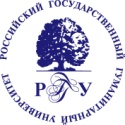 Федеральное государственное бюджетное образовательное учреждение высшего образования«Российский государственный гуманитарный университет»(ФГБОУ ВО «РГГУ»)Москва 2024 г.Оценка Критерии оценкиотличноОценка «отлично» выставляется магистранту, если содержание и оформление работы полностью соответствует указанным критериям, магистрант самостоятельно, логически стройно и последовательно излагает результаты своей работы, демонстрируя умение анализировать различные научные взгляды, аргументировано отстаивать собственную научную позицию, творчески увязывает теоретические положения с юридической практикой, обладает высокой культурой речи. хорошоОценка «хорошо» выставляется магистранту, если содержание и оформление работы соответствует указанным критериям, магистрант самостоятельно и последовательно излагает результаты своей работы, умеет увязывать теоретические положения с юридической практикой.удовлетворительноОценка «удовлетворительно» выставляется магистранту, если содержание и оформление работы в целом соответствует указанным критериям, но имеются отдельные замечания, материал магистрант излагает репродуктивно, пытается анализировать законодательство и различные научные взгляды, по требованию комиссии пробует обосновать собственную научную позицию, испытывает затруднения при установлении связи теоретических положений с практикой; речь его не всегда логична и последовательна.неудовлетворительноОценка «неудовлетворительно» выставляется, если содержание и оформление ВКР не соответствует указанным критериям, магистрант демонстрирует незнание проблематики ВКР; не в состоянии ответить на вопросы комиссии, обосновать собственную научную позицию; не умеет устанавливать связь теоретических положений с практикой.ИНСТИТУТ ЭКОНОМИКИ, УПРАВЛЕНИЯ И ПРАВАЮРИДИЧЕСКИЙ ФАКУЛЬТЕТКафедра уголовного права и процесса           Выпускная квалификационная работа     магистерская диссертация на тему: НАЗВАНИЕ ТЕМЫ ЗАГЛАВНЫМИ БУКВАМИНАЗВАНИЕ ТЕМЫ ЗАГЛАВНЫМИ БУКВАМИНАЗВАНИЕ ТЕМЫ ЗАГЛАВНЫМИ БУКВАМИБЕЗ КАВЫЧЕК И ТОЧЕК В КОНЦЕБЕЗ КАВЫЧЕК И ТОЧЕК В КОНЦЕБЕЗ КАВЫЧЕК И ТОЧЕК В КОНЦЕБЕЗ КАВЫЧЕК И ТОЧЕК В КОНЦЕВыполнил обучающийсяВыполнил обучающийся                                                           Фамилия, имя, отчество                                                            Фамилия, имя, отчество                                                            Фамилия, имя, отчество                                                            Фамилия, имя, отчество направление подготовкинаправление подготовкинаправление подготовки40.04.01 Юриспруденция 40.04.01 Юриспруденция 40.04.01 Юриспруденция направленность (профиль)направленность (профиль)направленность (профиль)Защита прав личности в международном и российском уголовном правеЗащита прав личности в международном и российском уголовном правеЗащита прав личности в международном и российском уголовном праве2 курс, очная форма обучения2 курс, очная форма обучения2 курс, очная форма обученияРуководитель ВКРРуководитель ВКРРуководитель ВКРученая степень, ученое звание, должность, Фамилия И.О.      подпись«_____»___________ 202___ г.«_____»___________ 202___ г.«_____»___________ 202___ г.Заведующая кафедрой уголовного права и процесса Заведующая кафедрой уголовного права и процесса Заведующая кафедрой уголовного права и процесса должность руководителя структурного подразделениядолжность руководителя структурного подразделениядолжность руководителя структурного подразделенияканд. юрид. наук, доц., И.Н. Крапчатоваученая степень, ученое звание, должность, Фамилия И.О.      подпись«_____»___________ 202___ г.«_____»___________ 202___ г.«_____»___________ 202___ г.